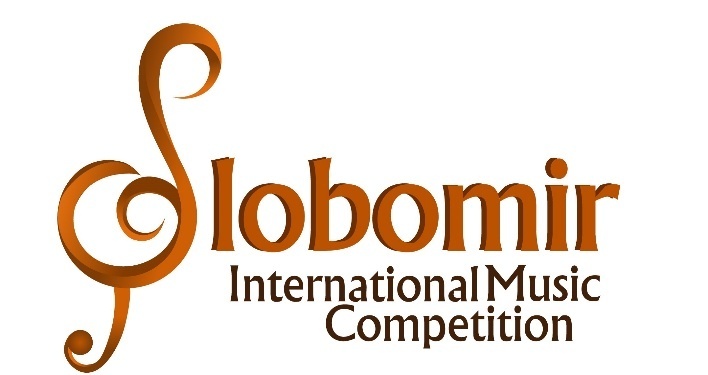 VII SLOBOMIR INTERNATIONAL MUSIC COMPETITION 2021PIANO  SOLO –baby category, precategory, I, II and III categoryOlga Borzenko, SerbiaAida Gavrilova, SpainMarija Maksimova, MacedoniaAmsal Ganović, Bosnia and HerzegovinaDario Zombra, Bosnia and HerzegovinaPIANO  SOLO – IV, V, VI, VII and VIII categoryJokuthon Mihailović, SerbiaDubravka Jovičić, SerbiaAleksandra Radosavljević, Bosnia and HerzegovinaArsen Čarkić, Bosnia and HerzegovinaNeven Šobajić, SerbiaPIANO DUO AND COMPARATIVE PIANOTea Dimitrijević, SerbiaAleksandra Radosavljević, Bosnia and HerzegovinaArsen Čarkić, Bosnia and HerzegovinaNeven Šobajić, SerbiaDario Zombra, Bosnia and Herzegovina